حضرات السادة والسيدات،تحية طيبة وبعد،في سياق الهدف الاستراتيجي لقطاع تقييس الاتصالات والخاص بسد الفجوة التقييسية، يسرني أن أبلغكم بأن مكتب تقييس الاتصالات سيوفر ترجمة فورية باللغات الرسمية لكل من الجلسة العامة الافتتاحية والجلسة العامة الختامية لاجتماعات لجان الدراسات، بناءً على طلب من الدول الأعضاء. وسيمكن ذلك جميع المندوبين من المشاركة بصورة أكبر في الاجتماعات.وتفضلوا بقبول فائق التقدير والاحترام.مالكولم جونسون	
مدير مكتب تقييس الاتصالاتمكتب تقييس الاتصالات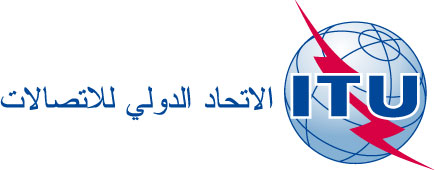 جنيف، 11 نوفمبر 2011المرجع:الإضافة 1 للرسالة المعممة
TSB Collective letter 7/17الهاتف:
الفاكس:
البريد الإلكتروني:+41 22 730 5866
+41 22 730 5853
tsbsg17@itu.intإلى إدارات الدول الأعضاء في الاتحاد، وأعضاء قطاع تقييس الاتصالات بالاتحاد والمنتسبين إليه وممثلي الهيئات الأكاديمية المنضمة إلى القطاع، المشاركين في أعمال لجنة الدراسات  17الموضوع:اجتماع لجنة الدراسات 17
جنيف، 20 فبراير - 2 مارس 2012اجتماع لجنة الدراسات 17
جنيف، 20 فبراير - 2 مارس 2012